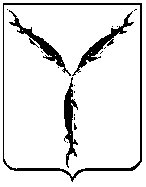 САРАТОВСКАЯ   ГОРОДСКАЯ   ДУМА РЕШЕНИЕ29.11.2018 № 43-318г. СаратовО внесении изменения в решение Саратовской городской Думы от 06.09.2012 № 17-211 «Об утверждении перечня категорий граждан, пользующихся льготами на предоставление услуг плавательного бассейна муниципального унитарного предприятия «Физкультурно-спортивный комплекс»В соответствии со статьей 24 Устава муниципального образования «Город Саратов» Саратовская городская ДумаРЕШИЛА:Внести в решение Саратовской городской Думы от 06.09.2012    № 17-211 «Об утверждении перечня категорий граждан, пользующихся льготами на предоставление услуг плавательного бассейна муниципального унитарного предприятия «Физкультурно-спортивный комплекс» следующее изменение:1.1. Пункт 2 изложить в новой редакции:«2. Установить, что льготы, указанные в пункте 1 настоящего решения, реализуются в виде предоставления абонемента «Взрослый» на индивидуальное посещение 2 раза в неделю (8 раз в месяц) большой ванны плавательного бассейна и восстановительного центра плавательного бассейна муниципального унитарного предприятия «Физкультурно-спортивный комплекс» согласно действующему расписанию».Настоящее решение вступает в силу со дня его официального опубликования.Председатель Саратовской городской Думы                                                                 В.В. МалетинГлава муниципального образования «Город Саратов»                                                                                           Исаев М.А.